Консультация учителя - дефектолога для родителей на тему: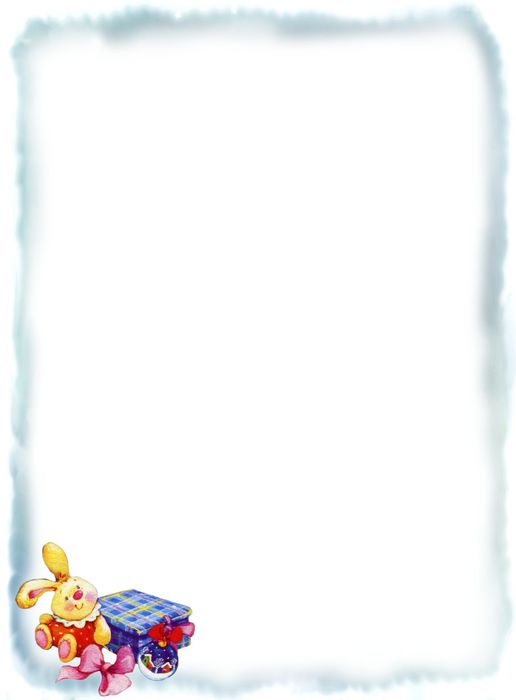 «Формирование представлений о величинеу детей раннего возраста»      Ребенка с самого рождения окружают предметы, различной величины. С первых месяцев жизни, малыш еще пока не осознанно знакомится с таким параметрами, как ширина, высота, длина предметов. Уже после года можно начинать целенаправленную, но не навязчивую работу по формированию понятий о величине.     Ознакомление детей раннего возраста с величиной, в первую очередь, касается работы на основе сопоставления двух предметов, отличающихся по размеру: однотипных (например, сравниваются только матрешки); различных (сравниваются предметы из множества, например: мишка и зайчик, треугольник и круг). Сравнение различных предметов чаще используется при сопоставлении их относительно какого – либо одного параметра (например, спрашивается, что выше: дом или гараж; что уже: дорога или тропинка; что длиннее: пояс или лента; что толще: палка или карандаш).     Согласно возрастным нормам трехлетний ребенок должен уметь различать и называть три размера: большой, маленький и средний (методом исключения).Этапы работы по формированию представлений о величине включают в себя следующие направления:ОзнакомлениеМалыш знакомится с понятиями (большой – маленький, узкий – широкий, длинный – короткий, высокий – низкий), учится выделять определенный размер на основе сопоставления двух объектов.ЗакреплениеРебенок учится сравнивать, соотносить объекты по размерам и выполнять определенные действия (наложение, прикладывание, вкладывание и выбор с ориентировкой на размер).     Начальный этап по ознакомлению с величинами предметов лучше проводить, используя знакомые карапузу вещи. Например, показываем ему две футболки: одна из них принадлежит ребенку, а другая – папе: «Смотри, папа у нас большой (подчеркиваем низким голосом) и футболка у него большая, а (имя ребенка) маленький, значит футболка тоже маленькая».Аналогичные занятия можно проводить и с другими предметами одежды, посуды и пр.Главное задействовать не только зрительное восприятие ребенка, но и слуховое и моторное.     На улице обращайте внимание малыша на дома: «Смотри, вот высокий дом, а вон там низкий», или:  «Это дерево – высокое, а вот кустик – низкий», или: «Дорога широкая, а тротуар – узкий». То есть, используйте любую ситуацию, для формирования понятий о величине предметов.Как работать с картинками? Дети в возрасте от двух до четырех лет с трудом воспринимают размеры предметов, изображенных на картинках. Чтобы решить эту проблему необходимо вырезать картинки по контуру и сравнивать их путем наложения друг на друга.      На этапе по закреплению понятий работа проводится с помощью приемов сравнения и соотнесения разновеликих предметов друг с другом, а также с помощью приема выбора предметов по размеру (сортировки, группировки).      Сортировать однородные предметы, отличающиеся только размером. Например, разложить кубики или мячики на две группы: большие кубики к большим, а маленькие к маленьким. На кухне можно сортировать ложки (столовые и чайные).     Положите по одному большой и маленький мячи на стол. Укажите на них и скажите: «Это большой мяч, покажи большой мяч» (положите свою руку на мяч). Затем укажите на маленький мяч:  «Этот мяч меньше, покажи на мяч, который меньше» (положите свою руку на мяч)      Можно действовать также и с другими понятиями : длиннее-короче, высокий-низкий, широкий-узкий. Не нужно смешивать понятия. Прежде чем предложить ребенку перейти к изучению новой темы, убедитесь в том, что он прочно усвоил предыдущее понятие.    Также закреплению понятий помогают игры с составными игрушками такими, как пирамидки, стаканчики – вкладыши, матрешки.Помните, все малыши развиваются в своем темпе, если соседский трехгодовалый карапуз оперирует понятиями о величине, а Ваш малыш нет, то не отчаивайтесь. Значит, Вашему ребенку требуется больше времени и практики на пути к освоению данных понятий.Подготовила  учитель-дефектолог Калашникова  Валентина Викторовна